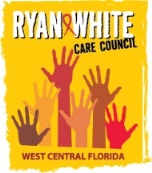 	WEST CENTRAL FLORIDA RYAN WHITE CARE COUNCILMEMBERSHIP, NOMINATIONS, RECRUITMENT, AND TRAINING COMMITTEEGO TO WEBINARMONDAY, APRIL 19, 2021	11:00 A.M. - 12:30 P.M.AGENDACall to Order								ChairRoll Call								StaffChanges to Agenda							MembersReview Minutes 							Chair February 15, 2021  (Attachment)Care Council Report							ChairMembership Report							StaffNumber of Current MembersDemographics Report
Community Concerns/ Announcements 				MembersAdjournment								ChairNote: No voting items during virtual meetings. The next meeting of the Ryan White Care Council will be May 5, 2021 from 1:30pm to 3:30pm at Metro Inclusive Health – St. Petersburg.The CARE COUNCIL website is at www.thecarecouncil.org.  Meeting information, agendas and minutes will be posted on this website.